ПОТЕНЦИАЛ ИСПОЛЬЗОВАНИЯ МОБИЛЬНЫХ ИНФОРМАЦИОННЫХ УСТРОЙСТВ НА СТРОИТЕЛЬНОЙ ПЛОЩАДКЕПетрова А.А., студентка 3 курса 3 группы филиала НИУ МГСУ в г. МытищиНаучный руководитель – Иванов И.И., доцент каф. ТОУС, к.т.н., доцентАннотацияНа строительных площадках происходит рост количества мобильных инструментов, что является важным компонентом в строительном процессе. Предметом исследования является использование информационных мобильных устройств на строительной площадке. Цель данной работы заключается в выполнении функционального анализа использования мобильных устройств. Задачи, поставленные для достижения цели, - анализ функциональных возможностей систем и устройств, а также ……………………ВВЕДЕНИЕИнформационное моделирование зданий (BIM) является актуальной темой во всем мире. На текущий момент в области строительства большую роль играют именно BIM технологии. На основе планов, чертежей и другой информации, необходимой на строительных площадках, может быть использовано большое количество мобильных устройств, включая программное обеспечение, обмен данными через облако и пр. ……….ОСНОВНАЯ ЧАСТЬСуществует ряд мобильных средств и программных обеспечений, которые могут использоваться в управлении проектами строительства, включая контроль вопросов безопасности [2]. Информация, полученная с объектов, должна находиться в свободном доступе. ………………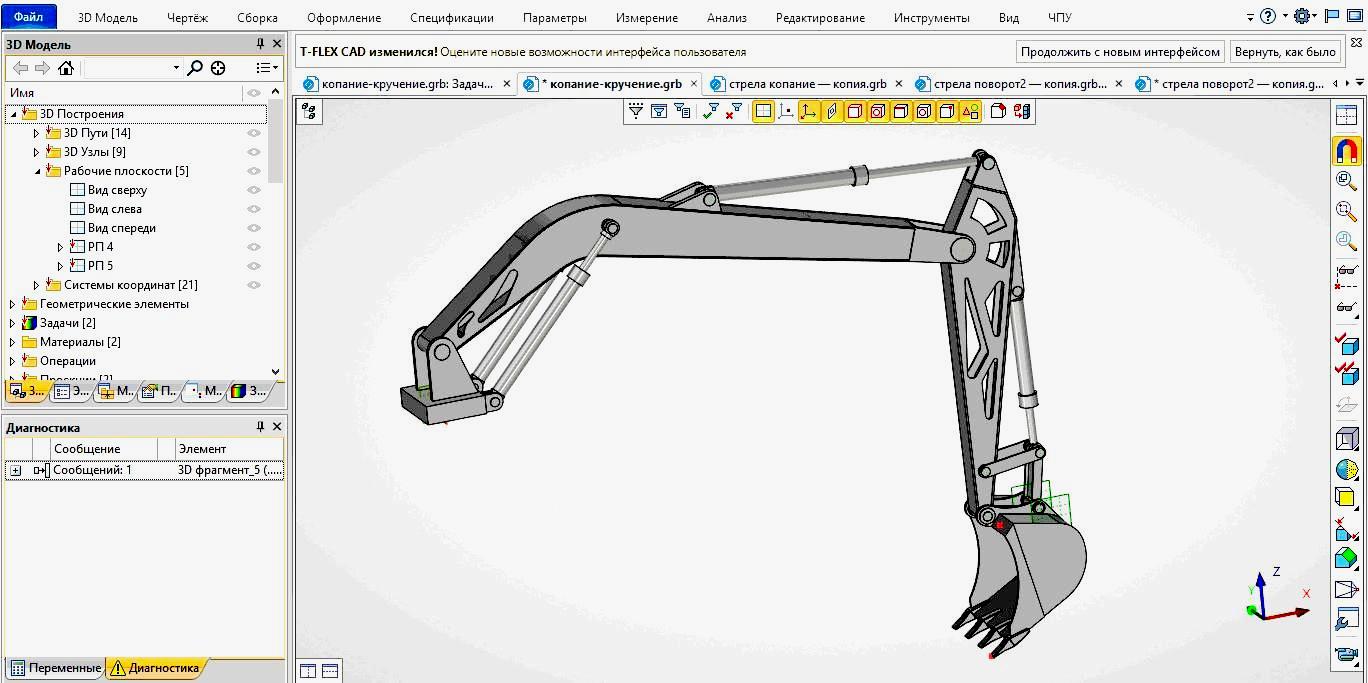 Рис. 1 Результаты компьютерного моделирования рабочего оборудованияТабл. 1. Распределение комплектов машин по операциямЗАКЛЮЧЕНИЕНа основе проведенного исследования можно сделать вывод, что на строительных площадках растет количество мобильных устройств, а также увеличивается доступность мобильных приложений, предназначенных для строительной отрасли. Актуальными являются процессы автоматизации контроля строительства, избавления……………………….СПИСОК ИСТОЧНИКОВ1. Смоляницкий Э.А., Грузинов В.Д., Максимова Е.А. Вращающая рукоять для рабочего оборудования манипуляторов, экскаваторов, погрузчиков и других машин-орудий / Строительные и дорожные машины. 2007. № 8. С. 7.2. Марочник сталей и сплавов / Ю.Г. Драгунов, А.С. Зубченко, Ю.В. Каширский [и др.] ; под общ. ред. Ю.Г. Драгунова, А.С. Зубченко. – 4-е изд., переработ. и доп. – М., 2014. – 1216 с.3. Вернези Н.Л. Метод оценки прочности металла неразрушающим способом с использованием априорной информации// Инженерный вестник Дона. 2013. №3. URL: ivdon.ru/ru/magazine/archive/n3y2013/1898и т.д.ОперацииКомплект машин1 2Оборудование для сноса зданияЭкскаватор с гидроножницами ++Оборудование для первичного измельчения строительного лома для дробилкиЭкскаватор с бетоноломами)Экскаваторы с гидромолотами++Оборудование для погрузки а в самосвалЭкскаваторы+Оборудование для погрузки в дробилкуЭкскаваторы+Оборудование для доставки ломаСамосвалы+